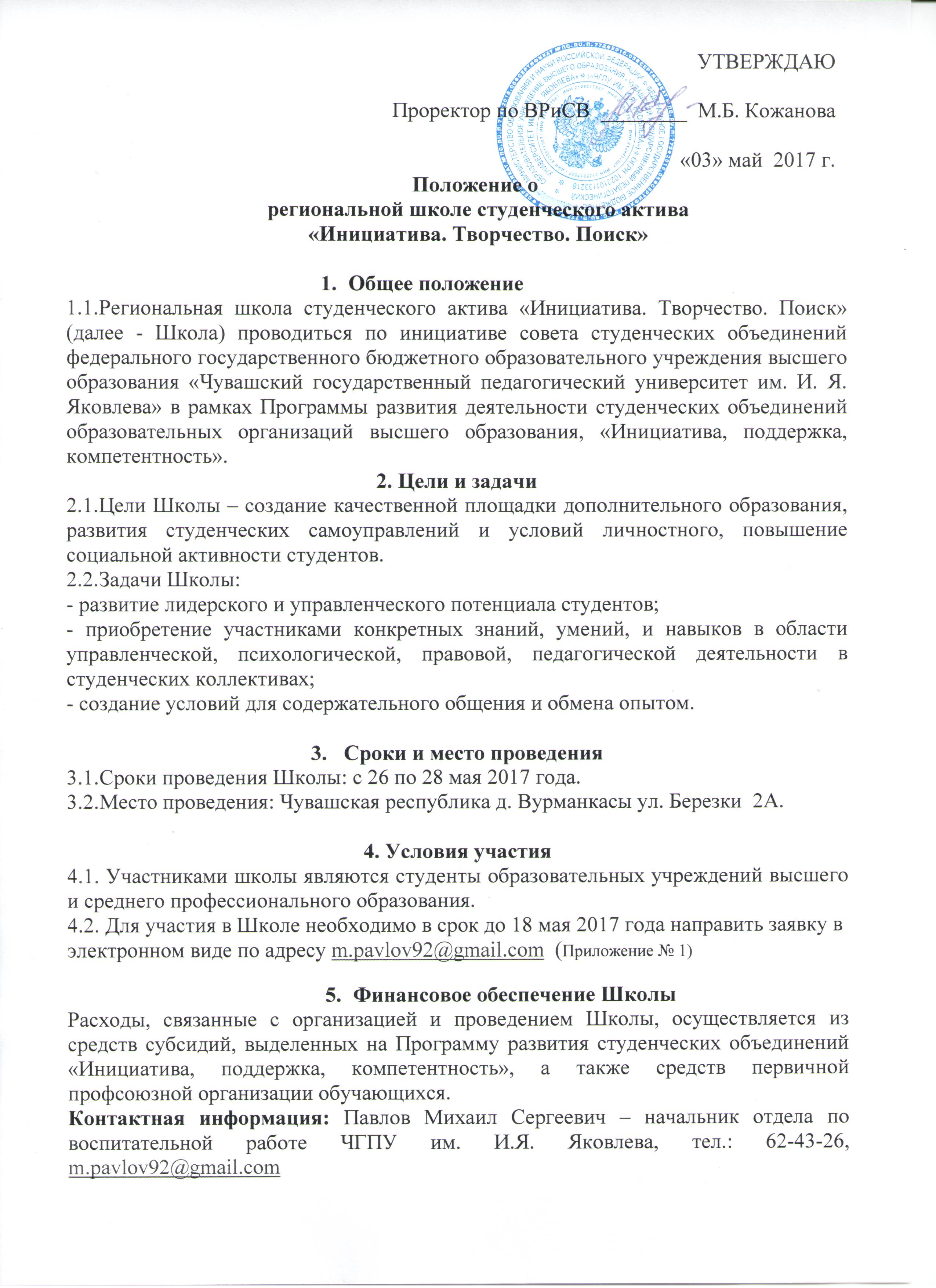 Приложение № 1к Положению орегиональной школе студенческого актива «Инициатива. Творчество. Поиск»Заявка на участие в Региональной школе студенческого актива«Инициатива. Творчество. Поиск»Наименование учебного заведения__________________________________Так как наша школа направлена на обмен опытом, то какой мастер класс вы бы хотели у нас провести (по желанию):______________________________________Необходимый материал для вашего мастер класса (пример: проектор, экран, флипчарт и т.п.):______________________________________________________Ф.И.О.Дата рожденияКонтактная информация (телефон, е-mail,)Занимаемая должность Интересующие вас темы ССУ